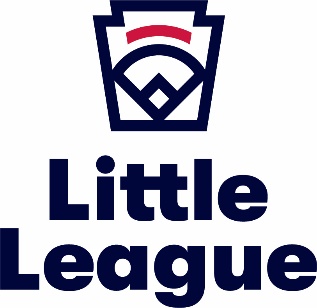 For Media Planning Only	MONTH DATE, YEAR  MEDIA ALERT: (Headline About Your Event)NAME OF YOUR TOWN, STATE NAME (i.e. SOUTH WILLIAMSPORT, Pa.). (MONTH DATE, YEAR) – BRIEF INTRO ABOUT YOUR EVENT, EXPLAIN HERE WHY THE MEDIA SHOULD BE INTERESTED IN THE EVENT. What: DESCRIBE THE EVENTWhen: MONTH, DAY, AND TIME OF YOUR EVENTWhere: PLACE and ADDRESS OF YOUR EVENTWho: LIST WHO THE EVENT IS FOR, AND WHO WILL BE ATTENDINGContact: CONTACT NAME, EMAIL, PHONE NUMBER, AND WEBSITE.About Little League®Founded in 1939, Little League® is the world’s largest organized youth sports program, with approximately two million players (ages 4-16) playing baseball and softball in communities across every U.S. state and more than 80 other countries. Operated by more than one million volunteers, Little League believes in the power of youth baseball and softball to teach life lessons that build stronger individuals and communities. From professional athletes and award-winning celebrities, to public officials and other influential members of society, Little League graduates have taken the lessons they learned, both on and off the field, to create the next chapter of the Little League story. Each year, millions of people follow the hard work, dedication, and sportsmanship that Little Leaguers® display at our seven baseball and softball World Series events, the premier tournaments in youth sports. For more information, visit LittleLeague.org, and follow Little League (@LittleLeague) on Facebook, Twitter, Instagram, and YouTube.###For more information contact:YOUR LEAGUE CONTACT INFORMATION (NAME, TITLE, PHONE, EMAIL, AND LEAGUE WEBSITE) HERE THAT WOULD HANDLE QUESTIONS FROM THE MEDIA